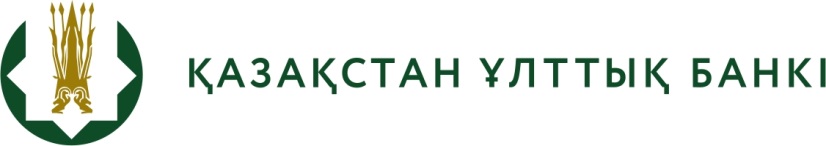 БАСПАСӨЗ РЕЛИЗІ «Қазақстан Республикасының Ұлттық Банкі Басқармасының кейбір қаулыларының және Қазақстан Республикасының Ұлттық Банкі Басқармасының қаулысының жекелеген құрылымдық элементінің күші жойылды деп тану туралы» Қазақстан Республикасы Ұлттық Банкі Басқармасының қаулысының жобасы әзірленгені туралы2023 жылғы 21 тамыз		   	 	                                     Астана қаласы Ұлттық Банк «Қазақстан Республикасының Ұлттық Банкі Басқармасының кейбір қаулыларының және Қазақстан Республикасының Ұлттық Банкі Басқармасының қаулысының жекелеген құрылымдық элементінің күші жойылды деп тану туралы» Қазақстан Республикасы Ұлттық Банкі Басқармасының қаулысының жобасы (бұдан әрі – Жоба) әзірленгені туралы хабарлайды.Жоба «Қазақстан Республикасының кейбір заңнамалық актілеріне заңсыз сатып алынған активтерді мемлекетке қайтару мәселелері бойынша өзгерістер мен толықтырулар енгізу туралы» 2023 жылғы 12 шілдедегі Қазақстан Республикасының Заңын жүзеге асыру мақсатында әзірленді.Қаулы жобасының толық мәтінімен мына ашық нормативтік құқықтық актілердің ресми интернет-порталында танысуға болады: https://legalacts.egov.kz/npa/view?id=14677129.Толығырақ ақпаратты БАҚ өкілдері мына телефон арқылы алуына болады:+7 (7172) 775 542e-mail: press@nationalbank.kzwww.nationalbank.kz, legalacts.egov.kz